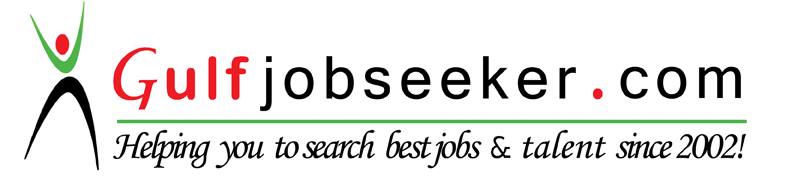 Contact HR Consultant for CV No: 341995E-mail: response@gulfjobseekers.comWebsite: http://www.gulfjobseeker.com/employer/cvdatabasepaid.php Objective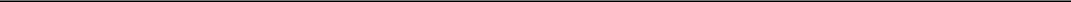 To obtain dynamic and challenging positions which enable me to continuously learn, create, motivate and simultaneously contribute to the short term and long term goals of the organization effectively using technological and managerial skills. Possessing a good team spirit, deadline orientated and having the ability to succeed in a demanding and progressive environment.Looking forward to accept a challenging role by extracting the best of my knowledge which is conductive to grow at professional as well as personal level thereby directing my future endeavors as an asset to the organization.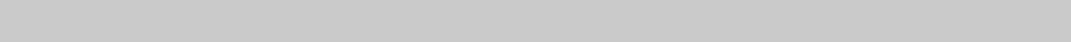 Personal profileA result oriented professional with an overall experience of 1years and 6 month in trainee programmer, junior programmer and customer relationship.A self starter with entrepreneurial management skills having qualitative experience in trainee programmer, junior programmer and customer relationship.Ability to envision strengths and programs that follow thoroughly for the details to ensure successful implementation.Academic Qualifications :Languages: PHP, C, C++, Java, HTMLDatabase: MySQLWeb Technologies: HTML, CSSWeb Server: ApacheWeb GUI Design: Dreamweaver, Photoshop, Swish maxIDE Tools: Net Beans, EclipseOperating System: Win 9x/XP, Win Vista, Win 7Content Management Systems/Framework: Joomla, WordpressCodeigniterOther Computer Knowledge: MS-Office – Word, Excel & PowerPoint, etc.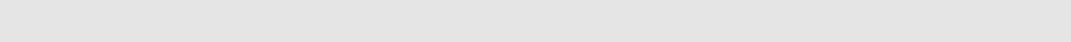 History of experienceSoften Technologies (Software development solution)Designation : Customer relationship officer (March, 2015 – May, 2015 ) Department : Customer service associateSoften Technologies (Software development solution)Designation : Junior Software Programmer( May, 2015 – October, 2016 ) Department : Web development ( PHP & MY-SQL Server)Industrial Visit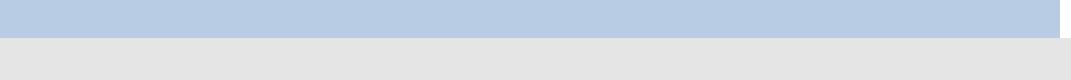 Kerala State Electronics Development Corporation(KELTRON)Training in Security systems Group(SSG),Special Products Group(SPG),PowerElectronics Group(PEG)Role / ResponsibilitiesBuilding an inventory management and invoice generation application.Learning and Using Netbeans.Designing UI while achieving Customer/User Friendliness.Implementing the project Design, Development and Deployment.Testing the application and redesigning the User Interface. Editing images and Updating files on server.Testing Wordpress plugins, Joomla Extensions.Projects doneSecure Data Retrieval using Cipher Text Policy Attribute based Encryption in Military NetworkPersonal AttributesInitiative, responsible and positive attitude towards job.Quite confident of handling of tasks as a professional, but strongly believe in team work and a good team player.Good communication skill, willingness to learn & improve in areas specified, schedule of work etc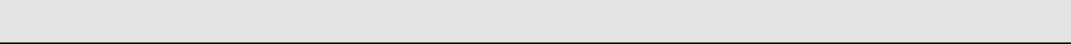 HobbiesTravelling, Drawing, Foot Ball, Playing GuitarDeclarationI Hereby Declare that the Details Mentioned above are true to the best of my knowledge and Belief.Graduation: B.E ( Computer Science and Engineering )Technical: PHP (Hypertext Preprocessor)QualificationsSoftware Skill set